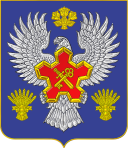 ВОЛГОГРАДСКАЯ ОБЛАСТЬ П О С Т А Н О В Л Е Н И ЕАДМИНИСТРАЦИИ ГОРОДИЩЕНСКОГО МУНИЦИПАЛЬНОГО РАЙОНАот 02 декабря 2015 г.  № 1333О внесении изменений в муниципальную программу, утвержденную постановлением администрации Городищенского муниципального района от  29 сентября 2014 г. № 1844 «Об утверждении муниципальной программы «Образование» Городищенского муниципального района на 2015-2017 годы» В соответствии с п. 4. ст. 15.2 Положения об администрации Городищенского муниципального района Волгоградской области, утвержденного Решением Городищенской районной Думы Волгоградской области от 7 декабря 2011 года № 721, постановлением администрации Городищенского муниципального района от 20.08.2009 г. № 2447 «Об утверждении положения о муниципальных программах»п о с т а н о в л я ю: 1. Внести изменения в паспорт муниципальной программы «Образование» Городищенского муниципального района на 2015 – 2017 годы» согласно приложению № 1.2. Внести изменения в раздел 2 «Перечень мероприятий муниципальной программы «Образование» Городищенского муниципального района на 2015 – 2017 годы» согласно приложению № 2.3. Внести изменения в паспорт подпрограммы  «Развитие отрасли «Образование» Городищенского муниципального района на 2015 – 2017 годы»  к муниципальной программе «Образование» Городищенского муниципального района на 2015 – 2017 годы» согласно приложению № 3.4. Внести изменения в раздел 3 «Механизм реализации программы» подпрограммы «Развитие отрасли «Образование» Городищенского муниципального района на 2015 – 2017 годы»   муниципальной программы «Образование» Городищенского муниципального района на 2015 – 2017 годы» согласно приложению № 4.5. Внести изменения в паспорт подпрограммы «Развитие и модернизация сети образовательных учреждений на территории Городищенского муниципального района на 2015-2017 годы»  муниципальной программы «Образование» Городищенского муниципального района на 2015-2017 годы» согласно приложению № 5.6. Внести изменения в раздел 3 «Управление программой» подпрограммы «Развитие и модернизация сети образовательных учреждений на территории Городищенского муниципального района на 2015-2017 годы»  муниципальной программы «Образование» Городищенского муниципального района на 2015-2017 годы» согласно приложению № 6.7. Внести изменения в паспорт подпрограммы  «Обеспечение пожарной безопасности и антитеррористической защищённости образовательных учреждений Городищенского муниципального района на 2015-2017 годы»  к муниципальной программе «Образование» Городищенского муниципального района на 2015 – 2017 годы» согласно приложению № 7.8. Внести изменения в раздел 3 «Механизм реализации программы» подпрограммы «Обеспечение пожарной безопасности и антитеррористической защищённости образовательных учреждений Городищенского муниципального района на 2015-2017 годы» Городищенского муниципального района на 2015 – 2017 годы»   муниципальной программы «Образование» Городищенского муниципального района на 2015 – 2017 годы» согласно приложению № 8.9. Постановление подлежит опубликованию в общественно- политической газете Городищенского муниципального района «Междуречье» и на официальном сайте администрации Городищенского муниципального района.10. Контроль за исполнением постановления возложить на заместителя главы администрации Городищенского муниципального района Волгоградской области по социальным вопросам В.С. Улитина.Глава администрации Городищенского                                            А.Н. Тарасовмуниципального района                                                                 ПРИЛОЖЕНИЕ 1к  постановлению администрации Городищенского муниципального района                                                                                                     от 02 декабря 2015 г.  № 1333 Муниципальная  программа«Образование»  Городищенского муниципального района на 2015-2017 годы» Паспорт муниципальной ПрограммыПРИЛОЖЕНИЕ 3к  постановлению администрации Городищенского муниципального района                                                                                                от 02 декабря 2015 г.  № 1333 Подпрограмма «Развитие отрасли  «Образование»  на территории Городищенского муниципального района на 2015-2017 годы» к муниципальной программе «Образование» Городищенского муниципального района на 2015-2017 годы» Паспорт ПРИЛОЖЕНИЕ 4к  постановлению администрации Городищенского муниципального районаот 02 декабря 2015 г.  № 13333.Механизм реализации программыМеханизм реализации настоящей Программы - это система программных мероприятий, скоординированных по срокам, объему финансирования, ответственным исполнителям, обеспечивающих достижение намеченных результатов.Программа предусматривает осуществление следующих основных мероприятий:1. Нормативно-правовое регулирование деятельности образовательных учреждениях.2. Развитие системы финансовой поддержки   образовательных учреждений.  3. Совершенствование механизмов использования муниципальных средств для развития системы по предоставлению безопасных условий пребывания детей в  образовательных учреждений.4. Информационно-консультационное, научно-методическое обеспечение развития   образовательных учреждений.Перечень программных мероприятий призван обеспечить решение поставленных выше задач через механизмы реализации настоящей Программы. Корректировка Программы, в том числе включение в нее новых мероприятий, а также продление срока ее реализации осуществляются в установленном порядке по предложению заказчика Программы. Заказчиком-координатором Программы является отдел по образованию администрации Городищенского муниципального района.Заказчик-координатор:	1.Разрабатывает в пределах своих полномочий нормативные правовые акты, необходимые для реализации Программы и управления ею;2.Осуществляет координацию деятельности по подготовке и реализации программных мероприятий, а также анализу и рациональному использованию средств бюджета;3.Организует независимую оценку показателей результативности и эффективности программных мероприятий, их соответствия целевым показателям.Ресурсное обеспечение программы.Источником финансирования мероприятий программы являются средства районного бюджета, бюджета Волгоградской области и внебюджетных источников. Общий объем финансирования Программы  на весь период реализации составляет 691 816,0 тыс. рублей.Объемы финансирования Программы могут корректироваться с учетом доходов местного бюджета на соответствующий финансовый год. Неиспользованные средства по одним мероприятиям могут быть направлены на востребованные другие мероприятия.Ожидаемые результаты от реализации программных мероприятий.В результате реализации мероприятий настоящей Программы будут достигнуты социально-экономические показатели, характеризующие экономическую, бюджетную и социальную эффективность  развития  сети  образовательных учреждений.  	Муниципальная программа «Развитие отрасли  «Образование»  на территории Городищенского муниципального района на 2015-2017 годы» должна стать организационной основой по  развитию образовательных учреждений на территории Городищенского муниципального района.ПРИЛОЖЕНИЕ 5к  постановлению администрации Городищенского муниципального районаот 02 декабря 2015 г.  № 1333Подпрограмма«Развитие и модернизация сети образовательных учреждений  на территории Городищенского муниципального района» на 2015-2017 годы» к муниципальной программе «Образование» Городищенского муниципального района на 2015-2017 годы» Паспорт ПРИЛОЖЕНИЕ 6к  постановлению администрации Городищенского муниципального района                                                                                                     от 02 декабря 2015 г.  № 13333.Управление программойМеханизм реализации настоящей Программы - это система программных мероприятий, скоординированных по срокам, объему финансирования, ответственным исполнителям, обеспечивающих достижение намеченных результатов.Программа предусматривает осуществление следующих основных мероприятий:1. Нормативно-правовое регулирование  безопасных условий пребывания детей в   образовательных учреждениях.2. Развитие системы финансовой поддержки дошкольных образовательных учреждений по вопросам восстановления, капитального ремонта и реконструкции дошкольных образовательных учреждений на территории Городищенского муниципального района.3. Совершенствование механизмов использования муниципальных средств для развития системы по предоставлению безопасных условий пребывания детей в  образовательных учреждениях.4. Информационно-консультационное, научно-методическое обеспечение развития по восстановлению и реконструкции дошкольных образовательных учреждений.Перечень программных мероприятий призван обеспечить решение поставленных выше задач через механизмы реализации настоящей Программы. Корректировка Программы, в том числе включение в нее новых мероприятий, а также продление срока ее реализации осуществляются в установленном порядке по предложению заказчика Программы. Заказчиком-координатором Программы является отдел по образованию администрации Городищенского муниципального района. 	Заказчик-координатор:	1.Разрабатывает в пределах своих полномочий нормативные правовые акты, необходимые для реализации Программы и управления ею;2.Осуществляет координацию деятельности по подготовке и реализации программных мероприятий, а также анализу и рациональному использованию средств бюджета;3.Организует независимую оценку показателей результативности и эффективности программных мероприятий, их соответствия целевым показателям.Ресурсное обеспечение программы 	Источником финансирования мероприятий Программы являются средства районного бюджета, средства из бюджета Волгоградской области. Общий объем финансирования Программы  на весь период реализации составляет 882 380,2 тыс. рублей.Ожидаемые результаты от реализации программных мероприятий.В результате реализации мероприятий настоящей Программы будут достигнуты социально-экономические показатели, характеризующие экономическую, бюджетную и социальную эффективность  развития  сети дошкольных образовательных учреждений.Предоставление 1200 дополнительных мест в дошкольных образовательных учреждениях Городищенского муниципального района, в том числе: - в 2015 г. – 380  мест,- в 2016 г. –  620 мест,- в 2017 г. –  200 мест, 	Муниципальная программа «Развитие и модернизация сети образовательных учреждений  на территории Городищенского муниципального района» на 2015-2017 годы» должна стать организационной основой по восстановлению, капитальному ремонту и реконструкции дошкольных образовательных учреждений на территории Городищенского муниципального района на 2015-2017 годы. ПРИЛОЖЕНИЕ 7к  постановлению администрации Городищенского муниципального районаот 02 декабря 2015 г.  № 1333Подпрограмма «Обеспечение пожарной безопасности и антитеррористической защищённости образовательных учреждений Городищенского муниципального района на 2015-2017 годы» к муниципальной программе «Образование» Городищенского муниципального района на 2015-2017 годы»ПРИЛОЖЕНИЕ 8к  постановлению администрации Городищенского муниципального района                                                                                                     от 02 декабря 2015 г.  № 13333. Механизм реализации программыМеханизм  реализации  настоящей  Программы - это система программных мероприятий, скоординированных по срокам, объему финансирования, ответственным исполнителям, обеспечивающих   достижение намеченных результатов.Перечень программных мероприятий призван обеспечить решение поставленных выше задач через механизмы реализации настоящей Программы. Система программных мероприятий предусматривает пять разделов.1.Совершенствование законодательства в сфере обеспечения пожарной безопасности и  антитеррористической защищённости  образовательных учреждений.2.Информационно-консультационная поддержка образовательных учреждений по вопросам  пожарной безопасности и  антитеррористической защищённости.3.Развитие и поддержка образовательных учреждений по вопросам  пожарной безопасности и  антитеррористической защищённости.4.Научно-методическое обеспечение развития пожарной безопасности и  антитеррористической защищённости  образовательных учреждений.Корректировка Программы, в том числе включение в нее новых мероприятий, а также продление срока ее реализации осуществляются в установленном порядке по предложению заказчика Программы. Ресурсное обеспечение программыИсточником финансирования мероприятий Программы являются средства районного бюджета. Общий объем финансирования Программы  на весь период реализации составляет                      тыс. рублей.Объемы финансирования Программы могут корректироваться с учетом доходов местного бюджета на соответствующий финансовый год. Не использованные средства по одним мероприятиям могут быть направлены на востребованные другие мероприятия.Ожидаемые социально-экономические результаты реализации программы Повышение уровня пожарной безопасности муниципальных образовательных учреждений, снижение риска возникновения пожаров, гибели людей, экономия на этой основе муниципальных расходов и получение социально-экономического эффекта.Реализация  предусмотренных Программой мероприятий  обеспечит  достижение следующих положительных эффектов:-усиление внимания к вопросам  безопасности и а антитеррористической защищенности  ОУ; -усиление внимания  к  вопросам здоровье сберегающего  пространства в ОУ;-снижение уровня травматизма при возникновении  чрезвычайных ситуаций;-сокращение материального  ущерба от чрезвычайных ситуаций;-повышение эффективности  использования  бюджетных средств.Наименование программы«Образование»  Городищенского муниципального района на 2015-2017 годы»  (далее – Программа)Обоснование для разработки ПрограммыПостановление администрации Городищенского муниципального района от 20.08.2009 г. № 2447 «Об утверждении положения о муниципальных программах», ФЗ №69 от 21.12.1994 г. «О пожарной безопасности» (с изменениями), ст. 179 Бюджетного кодекса РФ.Администратор программыАдминистрация Городищенского муниципального районаРазработчик программыОтдел по образованию администрации Городищенского муниципального районаИсполнитель программы1.Отдел по образованию администрации Городищенского муниципального района.2.Муниципальное казённое учреждение «Образование» Городищенского муниципального района.3.Образовательные учреждения Городищенского муниципального района. 4.Организации и (или) индивидуальные предприниматели, осуществляющие выполнение работ и (или) оказание услуг, необходимых для реализации Программы, в соответствии с Федеральным законом от 5 апреля 2013 г. № 44-ФЗ «О контрактной системе в сфере закупок товаров, работ, услуг для обеспечения государственных и муниципальных нужд».5.ОНД по Городищенскому району УНД ГУ МЧС России по Волгоградской области.6.Муниципальное казённое учреждение «УКС ТОД» администрации Городищенского муниципального района.Цели и задачи программыСодержание образовательных учреждений на территории Городищенского муниципального района на период 2015-2017 гг. Текущий, капитальный ремонт, восстановление, оснащение, реконструкция образовательных учреждений на территории Городищенского муниципального района на период  2015-2017 гг., Текущее обслуживание образовательных учреждений на территории Городищенского муниципального района на период 2015-2017 гг. Создание безопасных условий пребывания детей в   образовательных учреждениях.Обеспечение пожарной безопасности и антитеррористической защищенности образовательных учреждений Городищенского муниципального района Осуществление возможности вхождения в региональные программы, направлены на развитие системы дошкольного образования.Важнейшие показатели программы 1. Снижение количества предписаний надзорных органов, осуществляющих контроль за деятельностью образовательных учреждений на территории Городищенского муниципального района.2. Создание безопасных условий пребывания детей в   образовательных учреждениях. 3. Предоставление качественных образовательных услуг.4. Развитие и модернизация сети образовательных учреждений Городищенского муниципального района. Программные мероприятияПеречень основных программных мероприятий:1. Нормативно-правовое регулирование  безопасных условий пребывания детей в   образовательных учреждениях.2. Развитие системы финансовой поддержки   образовательных учреждений по вопросам строительства, содержания имущества и зданий учреждений,  капитального, текущего ремонта и реконструкции, пожарной безопасности и антитеррористической защищенности   образовательных учреждений на территории Городищенского муниципального района.3.Реконструкция, строительство, текущий, капитальный ремонт  образовательных учреждений на территории Городищенского муниципального района.4.Совершенствование механизмов использования муниципальных средств для развития системы по предоставлению безопасных условий пребывания детей в   образовательных учреждениях. Сроки и этапы реализации программы2015-2017 годыПеречень подпрограмм программыРазвитие отрасли «Образование» на территории Городищенского муниципального района на 2015 -2017 годы».«Развитие и модернизация сети образовательных учреждений на территории Городищенского муниципального района на 2015-2017 годы».«Обеспечение пожарной безопасности и антитеррористической защищенности образовательных учреждений Городищенского муниципального района на 2015-2017 годы».Объемы и источники финансирования программыСистема организации контроля за исполнением ПрограммыОбщий объем финансирования по программе, и подпрограммам составляет  1 285 364,9  тыс. руб., в т.ч. по годам:2015 – 628 747,9 тыс.руб.2016 – 565 350,7 тыс. руб.2017 – 91 266,3 тыс. руб.Финансирование программы «Образование»  Городищенского муниципального района на 2015-2017 годы» осуществляется из бюджета Городищенского муниципального района 401 262,4 тыс. руб., в т.ч. по годам:2015 – 151 172,2 тыс.руб.2016 – 158 823,9 тыс. руб.2017 – 91 266,3 тыс. руб.Из бюджета Волгоградской области 800 741,7 тыс. руб., в т. ч. по годам:2015 – 423 596,9 тыс. руб.2016 – 377 144,8 тыс. руб.2017 – 0,00 тыс. руб.Из бюджета Российской Федерации 1 010,8 тыс. руб., в т. ч. по годам:2015 – 1 010,8 тыс. руб.2016 – 0,0 тыс. руб.2017 – 0,0 тыс. руб.За счет внебюджетных источников 90 990,0 тыс. руб., в т.ч. по годам:2015 – 52 968,0 тыс. руб.2016 – 38 022,0 тыс. руб.2017 – 0 тыс. руб.Финансирование подпрограммы «Развитие отрасли «Образование» на территории Городищенского муниципального района на 2015-2017 годы» осуществляется из бюджета Городищенского муниципального района, бюджета Волгоградской области, внебюджетных источников – 1 139 771,0 тыс. руб., в т.ч. по годам:2015 – 566 933,6 тыс.руб.2016 – 485 685,3 тыс.руб.2017 –87 152,1 тыс.руб.Из бюджета Городищенского муниципального района 360 068,5 тыс. руб., в т.ч. по годам:2015 – 139 757,9 тыс. руб.2016 – 133 158,5 тыс. руб.2017 – 87 152,1 тыс. руб.Из бюджета Волгоградской области 696 341,7 тыс. руб., в т.ч. по годам:2015 – 373 196,9 тыс. руб.2016 – 323 144,8 тыс. руб.2017 – 0 тыс. руб.Из бюджета Российской Федерации 1 010,8 тыс. руб., в т. ч. по годам:2015 – 1 010,8 тыс. руб.2016 – 0,0 тыс. руб.2017 – 0,0 тыс. руб.За счет внебюджетных источников 90 990,0 тыс. руб., в т.ч. по годам:2015 – 52 968,0 тыс. руб.2016 – 38 022,0 тыс. руб.2017 – 0 тыс. руб.Финансирование подпрограммы «Развитие и модернизация сети образовательных учреждений на территории Городищенского муниципального района на 2015-2017 годы» осуществляется из бюджета Городищенского муниципального района, бюджета Волгоградской области – 134 193,7 тыс. руб., в т.ч. по годам:2015 – 57 515,5 тыс. руб. 2016 – 75 433,4 тыс. руб.2017 – 1 244,8 тыс. руб.Из бюджета Городищенского муниципального района 29 793,7  тыс. руб., в т.ч. по годам:2015 – 7 115,5 тыс. руб.2016 – 21 433,4 тыс. руб.2017 – 1 244,8 тыс. руб.Из бюджета Волгоградской области 104 400,0 тыс. руб., в т.ч. по годам:2015 – 50 400,0 тыс. руб.2016 – 54 00,0 тыс. руб.2017 – 0,00 тыс. руб.Финансирование подпрограммы «Обеспечение пожарной безопасности и антитеррористической защищенности образовательных учреждений Городищенского муниципального района на 2015-2017 годы» осуществляется из бюджета Городищенского муниципального района -   11 400,2  тыс. руб., в т.ч. по годам:2015 – 4 298,8 тыс.руб.2016 – 4 232,0 тыс. руб.2017 – 2 869,4 тыс. руб.Контроль за ходом реализации Программы   осуществляет  заместитель главы администрации Городищенского муниципального района, в ведении которого находятся вопросы развития системы образования.Информация о реализации Программы предоставляется исполнителями программных мероприятий по итогам года в адрес отдела экономики для формирования сводного отчета в соответствии с нормами Постановления администрации Городищенского муниципального района от 20.08.2009 г. № 2447 «Об утверждении положения о муниципальных программах».ПРИЛОЖЕНИЕ 2ПРИЛОЖЕНИЕ 2ПРИЛОЖЕНИЕ 2ПРИЛОЖЕНИЕ 2ПРИЛОЖЕНИЕ 2к постановлению администрациик постановлению администрациик постановлению администрациик постановлению администрациик постановлению администрацииГородищенского муниципального районаГородищенского муниципального районаГородищенского муниципального районаГородищенского муниципального районаГородищенского муниципального районаГородищенского муниципального районаГородищенского муниципального районаот 02 декабря 2015 г.  № 1333        от 02 декабря 2015 г.  № 1333        от 02 декабря 2015 г.  № 1333        от 02 декабря 2015 г.  № 1333        от 02 декабря 2015 г.  № 1333        2. Перечень мероприятий муниципальной программы "Образование" Городищенского района на 2015 - 2017 годы" с указанием сведений о распределении объемов и источников финансирования по годам.2. Перечень мероприятий муниципальной программы "Образование" Городищенского района на 2015 - 2017 годы" с указанием сведений о распределении объемов и источников финансирования по годам.2. Перечень мероприятий муниципальной программы "Образование" Городищенского района на 2015 - 2017 годы" с указанием сведений о распределении объемов и источников финансирования по годам.2. Перечень мероприятий муниципальной программы "Образование" Городищенского района на 2015 - 2017 годы" с указанием сведений о распределении объемов и источников финансирования по годам.2. Перечень мероприятий муниципальной программы "Образование" Городищенского района на 2015 - 2017 годы" с указанием сведений о распределении объемов и источников финансирования по годам.2. Перечень мероприятий муниципальной программы "Образование" Городищенского района на 2015 - 2017 годы" с указанием сведений о распределении объемов и источников финансирования по годам.2. Перечень мероприятий муниципальной программы "Образование" Городищенского района на 2015 - 2017 годы" с указанием сведений о распределении объемов и источников финансирования по годам.2. Перечень мероприятий муниципальной программы "Образование" Городищенского района на 2015 - 2017 годы" с указанием сведений о распределении объемов и источников финансирования по годам.2. Перечень мероприятий муниципальной программы "Образование" Городищенского района на 2015 - 2017 годы" с указанием сведений о распределении объемов и источников финансирования по годам.2. Перечень мероприятий муниципальной программы "Образование" Городищенского района на 2015 - 2017 годы" с указанием сведений о распределении объемов и источников финансирования по годам.2. Перечень мероприятий муниципальной программы "Образование" Городищенского района на 2015 - 2017 годы" с указанием сведений о распределении объемов и источников финансирования по годам.№ п/пМероприятиеСрок исполненияСрок исполненияОбъем финансирования (тыс.руб.)Объем финансирования (тыс.руб.)Объем финансирования (тыс.руб.)Объем финансирования (тыс.руб.)Объем финансирования (тыс.руб.)ИсполнительПриме-чание№ п/пМероприятиеСрок исполненияСрок исполненияВсегов том числев том числев том числев том числеПриме-чание№ п/пМероприятиеСрок исполненияСрок исполненияВсегоФБОБМБВБПриме-чание123345678910 2.1 Перечень мероприятий подпрограммы "Развитие отрасли "Образование" на территории Городищенского муниципального района на 2015 - 2017 годы" 2.1 Перечень мероприятий подпрограммы "Развитие отрасли "Образование" на территории Городищенского муниципального района на 2015 - 2017 годы" 2.1 Перечень мероприятий подпрограммы "Развитие отрасли "Образование" на территории Городищенского муниципального района на 2015 - 2017 годы" 2.1 Перечень мероприятий подпрограммы "Развитие отрасли "Образование" на территории Городищенского муниципального района на 2015 - 2017 годы" 2.1 Перечень мероприятий подпрограммы "Развитие отрасли "Образование" на территории Городищенского муниципального района на 2015 - 2017 годы" 2.1 Перечень мероприятий подпрограммы "Развитие отрасли "Образование" на территории Городищенского муниципального района на 2015 - 2017 годы" 2.1 Перечень мероприятий подпрограммы "Развитие отрасли "Образование" на территории Городищенского муниципального района на 2015 - 2017 годы" 2.1 Перечень мероприятий подпрограммы "Развитие отрасли "Образование" на территории Городищенского муниципального района на 2015 - 2017 годы" 2.1 Перечень мероприятий подпрограммы "Развитие отрасли "Образование" на территории Городищенского муниципального района на 2015 - 2017 годы" 2.1 Перечень мероприятий подпрограммы "Развитие отрасли "Образование" на территории Городищенского муниципального района на 2015 - 2017 годы" 2.1 Перечень мероприятий подпрограммы "Развитие отрасли "Образование" на территории Городищенского муниципального района на 2015 - 2017 годы"1.Дошкольное образование2015179 119,5179 119,582 864,659 627,436 627,5Отдел по образованию администрации Городищенского муниципального района1.Дошкольное образование2016154 587,7154 587,767 741,158 326,628 520,0Отдел по образованию администрации Городищенского муниципального района1.Дошкольное образование201726 350,626 350,626 350,6Отдел по образованию администрации Городищенского муниципального районаИТОГО по мероприятиюИТОГО по мероприятию2015-2017 гг.360 057,8360 057,80,00150 605,7144 304,665 147,5Отдел по образованию администрации Городищенского муниципального района2.Общее образование2015355 718,4355 718,41 010,8290 291,849 262,315 153,5Отдел по образованию администрации Городищенского муниципального района2.Общее образование2016297 565,0297 565,0255 403,742 161,38 640,0Отдел по образованию администрации Городищенского муниципального района2.Общее образование201731 735,731 735,731 735,7Отдел по образованию администрации Городищенского муниципального районаИТОГО по мероприятиюИТОГО по мероприятию2015-2017 гг.685 019,1685 019,11 010,80545 695,5123 159,323 793,5Отдел по образованию администрации Городищенского муниципального района3.Дополнительное образование201524 095,624 095,622 908,61 187,0Отдел по образованию администрации Городищенского муниципального района3.Дополнительное образование201622 819,222 819,221 957,2862,0Отдел по образованию администрации Городищенского муниципального района3.Дополнительное образование201719 248,419 248,419 248,4Отдел по образованию администрации Городищенского муниципального районаИТОГО по мероприятиюИТОГО по мероприятию2015-2017 гг.66 163,266 163,20,000,0064 114,22 049,0Отдел по образованию администрации Городищенского муниципального района4.МКУ "Образование"20158 000,18 000,140,57 959,6Отдел по образованию администрации Городищенского муниципального района4.МКУ "Образование"201610 713,410 713,410 713,4Отдел по образованию администрации Городищенского муниципального района4.МКУ "Образование"20179 817,49 817,49 817,4Отдел по образованию администрации Городищенского муниципального районаИТОГО по мероприятиюИТОГО по мероприятию2015-2017 гг.28 530,928 530,90,0040,5028 490,40,00ИТОГО по подпрограммеИТОГО по подпрограмме2015-2017 гг.1 139 771,01 139 771,01 010,80696 341,70360 068,590 990,0В том числе по годам:В том числе по годам:2015566 933,6566 933,61 010,80373 196,9139 757,952 968,0В том числе по годам:В том числе по годам:2016485 685,3485 685,30,00323 144,8133 158,538 022,0В том числе по годам:В том числе по годам:201787 152,187 152,10,000,087 152,10,0 2.2 Перечень мероприятий подпрограммы "Развитие и модернизация сети образовательных учреждений на территории Городищенского муниципального района на 2015 - 2017 годы" 2.2 Перечень мероприятий подпрограммы "Развитие и модернизация сети образовательных учреждений на территории Городищенского муниципального района на 2015 - 2017 годы" 2.2 Перечень мероприятий подпрограммы "Развитие и модернизация сети образовательных учреждений на территории Городищенского муниципального района на 2015 - 2017 годы" 2.2 Перечень мероприятий подпрограммы "Развитие и модернизация сети образовательных учреждений на территории Городищенского муниципального района на 2015 - 2017 годы" 2.2 Перечень мероприятий подпрограммы "Развитие и модернизация сети образовательных учреждений на территории Городищенского муниципального района на 2015 - 2017 годы" 2.2 Перечень мероприятий подпрограммы "Развитие и модернизация сети образовательных учреждений на территории Городищенского муниципального района на 2015 - 2017 годы" 2.2 Перечень мероприятий подпрограммы "Развитие и модернизация сети образовательных учреждений на территории Городищенского муниципального района на 2015 - 2017 годы" 2.2 Перечень мероприятий подпрограммы "Развитие и модернизация сети образовательных учреждений на территории Городищенского муниципального района на 2015 - 2017 годы" 2.2 Перечень мероприятий подпрограммы "Развитие и модернизация сети образовательных учреждений на территории Городищенского муниципального района на 2015 - 2017 годы" 2.2 Перечень мероприятий подпрограммы "Развитие и модернизация сети образовательных учреждений на территории Городищенского муниципального района на 2015 - 2017 годы" 2.2 Перечень мероприятий подпрограммы "Развитие и модернизация сети образовательных учреждений на территории Городищенского муниципального района на 2015 - 2017 годы"№ п/пМероприятиеСрок исполненияСрок исполненияОбъем финансирования (тыс.руб.)Объем финансирования (тыс.руб.)Объем финансирования (тыс.руб.)Объем финансирования (тыс.руб.)Объем финансирования (тыс.руб.)ИсполнительПримечание№ п/пМероприятиеСрок исполненияСрок исполненияВсегов том числев том числев том числев том числе№ п/пМероприятиеСрок исполненияСрок исполненияВсегоФБОБМБВБ1233456789102.2.1 Реконструкция дошкольных образовательных учреждений2.2.1 Реконструкция дошкольных образовательных учреждений2.2.1 Реконструкция дошкольных образовательных учреждений2.2.1 Реконструкция дошкольных образовательных учреждений2.2.1 Реконструкция дошкольных образовательных учреждений2.2.1 Реконструкция дошкольных образовательных учреждений2.2.1 Реконструкция дошкольных образовательных учреждений2.2.1 Реконструкция дошкольных образовательных учреждений2.2.1 Реконструкция дошкольных образовательных учреждений2.2.1 Реконструкция дошкольных образовательных учреждений2.2.1 Реконструкция дошкольных образовательных учреждений1.Проектно-сметные работы, экспертиза, ремонтные работы, оснащение2015201554 064,350 400,03 664,3МКУ "УКС ТОД"МБДОУ "Вертячинский детский сад "Дюймовочка"(реконструкция здания) 120/1201.Проектно-сметные работы, экспертиза, ремонтные работы, оснащение201620160,0МКУ "УКС ТОД"МБДОУ "Вертячинский детский сад "Дюймовочка"(реконструкция здания) 120/1201.Проектно-сметные работы, экспертиза, ремонтные работы, оснащение201720170,0МКУ "УКС ТОД"МБДОУ "Вертячинский детский сад "Дюймовочка"(реконструкция здания) 120/120ИТОГО по мероприятиюИТОГО по мероприятию2015-2017 гг.2015-2017 гг.54 064,30,050 400,03 664,30,0МКУ "УКС ТОД"МБДОУ "Вертячинский детский сад "Дюймовочка"(реконструкция здания) 120/1203.Проектно-сметные работы, экспертиза,ремонтные работы, оснащение201520151 200,01 200,0МКУ "УКС ТОД"Детский сад п. Карповка (реконструкция здания)90/903.Проектно-сметные работы, экспертиза,ремонтные работы, оснащение2016201655 433,454 000,01 433,4МКУ "УКС ТОД"Детский сад п. Карповка (реконструкция здания)90/903.Проектно-сметные работы, экспертиза,ремонтные работы, оснащение201720171 244,81 244,8МКУ "УКС ТОД"Детский сад п. Карповка (реконструкция здания)90/90ИТОГО по мероприятиюИТОГО по мероприятию2015-2017 гг.2015-2017 гг.57 878,20,054 000,03 878,20,0МКУ "УКС ТОД"Детский сад п. Карповка (реконструкция здания)90/903.Проектно-сметные работы, экспертиза,ремонтные работы, оснащение201520150,10,1МКУ "УКС ТОД"МБДОУ "Городищенский детский сад "Сказка"3.Проектно-сметные работы, экспертиза,ремонтные работы, оснащение201620160,0МКУ "УКС ТОД"МБДОУ "Городищенский детский сад "Сказка"3.Проектно-сметные работы, экспертиза,ремонтные работы, оснащение201720170,0МКУ "УКС ТОД"МБДОУ "Городищенский детский сад "Сказка"ИТОГО по мероприятиюИТОГО по мероприятию2015-2017 гг.2015-2017 гг.0,10,00,00,10,0МКУ "УКС ТОД"МБДОУ "Городищенский детский сад "Сказка"ИТОГО по разделуИТОГО по разделу111 942,60,0104 400,07 542,60,0В том числе по годам:В том числе по годам:2015201555 264,40,050 400,04 864,40,0В том числе по годам:В том числе по годам:2016201655 433,40,054 000,01 433,40,0В том числе по годам:В том числе по годам:201720171 244,80,00,01 244,80,02.2.2 Строительство и реконструкция2.2.2 Строительство и реконструкция2.2.2 Строительство и реконструкция2.2.2 Строительство и реконструкция2.2.2 Строительство и реконструкция2.2.2 Строительство и реконструкция2.2.2 Строительство и реконструкция2.2.2 Строительство и реконструкция2.2.2 Строительство и реконструкция2.2.2 Строительство и реконструкция2.2.2 Строительство и реконструкция2.Проектно-сметные работы, экспертиза, строительные работы, оснащение20152015359,3359,3МКУ "УКС ТОД"МБДОУ "Новонадеждинский детский сад "Березка", (строительство пристройки)25/252.Проектно-сметные работы, экспертиза, строительные работы, оснащение201620160,0МКУ "УКС ТОД"МБДОУ "Новонадеждинский детский сад "Березка", (строительство пристройки)25/252.Проектно-сметные работы, экспертиза, строительные работы, оснащение201720170,0МКУ "УКС ТОД"МБДОУ "Новонадеждинский детский сад "Березка", (строительство пристройки)25/25ИТОГО по мероприятиюИТОГО по мероприятию2015-2017 гг.2015-2017 гг.359,30,00,0359,30,0МКУ "УКС ТОД"МБДОУ "Новонадеждинский детский сад "Березка", (строительство пристройки)25/253.Проектно-сметные работы, заключение экспертизы, строительство201520153,43,4МКУ "УКС ТОД"МБОУ "Россошинская СОШ" (строительство котельной)3.Проектно-сметные работы, заключение экспертизы, строительство201620160,0МКУ "УКС ТОД"МБОУ "Россошинская СОШ" (строительство котельной)3.Проектно-сметные работы, заключение экспертизы, строительство201720170,0МКУ "УКС ТОД"МБОУ "Россошинская СОШ" (строительство котельной)ИТОГО по мероприятиюИТОГО по мероприятию2015-2017 гг.2015-2017 гг.3,40,00,03,40,0МКУ "УКС ТОД"МБОУ "Россошинская СОШ" (строительство котельной)4.Проектно-сметные работы, заключение экспертизы, строительство20152015693,4693,4МКУ "УКС ТОД"МБОУ "Котлубанская СОШ"  (строительство котельной)4.Проектно-сметные работы, заключение экспертизы, строительство201620160,0МКУ "УКС ТОД"МБОУ "Котлубанская СОШ"  (строительство котельной)4.Проектно-сметные работы, заключение экспертизы, строительство201720170,0МКУ "УКС ТОД"МБОУ "Котлубанская СОШ"  (строительство котельной)ИТОГО по мероприятиюИТОГО по мероприятию2015-2017 гг.2015-2017 гг.693,40,00,0693,40,0МКУ "УКС ТОД"МБОУ "Котлубанская СОШ"  (строительство котельной)5.Проектно-сметные работы, заключение, строительство20152015695,0695,0МКУ "УКС ТОД"МБДОУ "Котлубанский детский сад "Ромашка""  (строительство котельной)5.Проектно-сметные работы, заключение, строительство201620160,0МКУ "УКС ТОД"МБДОУ "Котлубанский детский сад "Ромашка""  (строительство котельной)5.Проектно-сметные работы, заключение, строительство201720170,0МКУ "УКС ТОД"МБДОУ "Котлубанский детский сад "Ромашка""  (строительство котельной)ИТОГО по мероприятиюИТОГО по мероприятию2015-2017 гг.2015-2017 гг.695,00,00,0695,00,0МКУ "УКС ТОД"МБДОУ "Котлубанский детский сад "Ромашка""  (строительство котельной)6.Проектно-сметные работы, заключение экспертизы, строительство20152015500,0500,0МКУ "УКС ТОД"МБОУ "Песковатская СОШ"  (строительство котельной)6.Проектно-сметные работы, заключение экспертизы, строительство201620160,0МКУ "УКС ТОД"МБОУ "Песковатская СОШ"  (строительство котельной)6.Проектно-сметные работы, заключение экспертизы, строительство201720170,0МКУ "УКС ТОД"МБОУ "Песковатская СОШ"  (строительство котельной)ИТОГО по мероприятиюИТОГО по мероприятию2015-2017 гг.2015-2017 гг.500,00,00,0500,00,0МКУ "УКС ТОД"МБОУ "Песковатская СОШ"  (строительство котельной)11.Проектно-сметные работы, экспертиза, строительные работы, оснащение201520150,0МКУ "УКС ТОД"МБОУ "Россошинская СОШ" 11.Проектно-сметные работы, экспертиза, строительные работы, оснащение2016201620 000,020 000,0МКУ "УКС ТОД"МБОУ "Россошинская СОШ" 11.Проектно-сметные работы, экспертиза, строительные работы, оснащение201720170,0МКУ "УКС ТОД"МБОУ "Россошинская СОШ" ИТОГО по мероприятиюИТОГО по мероприятию2015-2017 гг.2015-2017 гг.20 000,00,00,020 000,00,0МКУ "УКС ТОД"МБОУ "Россошинская СОШ" ИТОГО по разделуИТОГО по разделу22 251,10,00,022 251,10,0В том числе по годам:В том числе по годам:201520152 251,10,00,02 251,10,0В том числе по годам:В том числе по годам:2016201620 000,00,00,020 000,00,0В том числе по годам:В том числе по годам:201720170,00,00,00,00,0ИТОГО по подпрограммеИТОГО по подпрограммеИТОГО по подпрограммеИТОГО по подпрограмме134 193,70,0104 400,029 793,70,0В том числе по годам:В том числе по годам:2015201557 515,50,050 400,07 115,50,0В том числе по годам:В том числе по годам:2016201675 433,40,054 000,021 433,40,0В том числе по годам:В том числе по годам:201720171 244,80,00,01 244,80,0 2.3 Перечень мероприятий подпрограммы "Обеспечение пожарной безопасности и антитеррорстической защищенности образовательных учреждений Городищенского муниципального района на 2015 - 2017 годы" 2.3 Перечень мероприятий подпрограммы "Обеспечение пожарной безопасности и антитеррорстической защищенности образовательных учреждений Городищенского муниципального района на 2015 - 2017 годы" 2.3 Перечень мероприятий подпрограммы "Обеспечение пожарной безопасности и антитеррорстической защищенности образовательных учреждений Городищенского муниципального района на 2015 - 2017 годы" 2.3 Перечень мероприятий подпрограммы "Обеспечение пожарной безопасности и антитеррорстической защищенности образовательных учреждений Городищенского муниципального района на 2015 - 2017 годы" 2.3 Перечень мероприятий подпрограммы "Обеспечение пожарной безопасности и антитеррорстической защищенности образовательных учреждений Городищенского муниципального района на 2015 - 2017 годы" 2.3 Перечень мероприятий подпрограммы "Обеспечение пожарной безопасности и антитеррорстической защищенности образовательных учреждений Городищенского муниципального района на 2015 - 2017 годы" 2.3 Перечень мероприятий подпрограммы "Обеспечение пожарной безопасности и антитеррорстической защищенности образовательных учреждений Городищенского муниципального района на 2015 - 2017 годы" 2.3 Перечень мероприятий подпрограммы "Обеспечение пожарной безопасности и антитеррорстической защищенности образовательных учреждений Городищенского муниципального района на 2015 - 2017 годы" 2.3 Перечень мероприятий подпрограммы "Обеспечение пожарной безопасности и антитеррорстической защищенности образовательных учреждений Городищенского муниципального района на 2015 - 2017 годы" 2.3 Перечень мероприятий подпрограммы "Обеспечение пожарной безопасности и антитеррорстической защищенности образовательных учреждений Городищенского муниципального района на 2015 - 2017 годы" 2.3 Перечень мероприятий подпрограммы "Обеспечение пожарной безопасности и антитеррорстической защищенности образовательных учреждений Городищенского муниципального района на 2015 - 2017 годы"№ п/пМероприятиеСрок исполненияСрок исполненияОбъем финансирования (тыс.руб.)Объем финансирования (тыс.руб.)Объем финансирования (тыс.руб.)Объем финансирования (тыс.руб.)Объем финансирования (тыс.руб.)ИсполнительПримечание№ п/пМероприятиеСрок исполненияСрок исполненияВсегов том числев том числев том числев том числе№ п/пМероприятиеСрок исполненияСрок исполненияВсегоФБОБМБВБ1233456789101.Содержание электрохозяйства (замеры сопротивлений, изоляции, освещение территорий и т.д.)201520151 464,51 464,5Отдел по образованию, образовательные учрежденияПриобретение и обслуживание трансформаторных подстанций - 96,0 тыс. руб., Обслуживание электрохозяйства -  450,0 тыс. руб., профилактические испытания - 918,5 тыс. руб.1.Содержание электрохозяйства (замеры сопротивлений, изоляции, освещение территорий и т.д.)201620161 443,31 443,3Отдел по образованию, образовательные учрежденияПриобретение и обслуживание трансформаторных подстанций - 96,0 тыс. руб., Обслуживание электрохозяйства -  450,0 тыс. руб., профилактические испытания - 918,5 тыс. руб.1.Содержание электрохозяйства (замеры сопротивлений, изоляции, освещение территорий и т.д.)20172017470,3470,3Отдел по образованию, образовательные учрежденияПриобретение и обслуживание трансформаторных подстанций - 96,0 тыс. руб., Обслуживание электрохозяйства -  450,0 тыс. руб., профилактические испытания - 918,5 тыс. руб.ИТОГО по мероприятиюИТОГО по мероприятию2015-2017 гг.2015-2017 гг.3 378,10,00,03 378,10,0Отдел по образованию, образовательные учрежденияПриобретение и обслуживание трансформаторных подстанций - 96,0 тыс. руб., Обслуживание электрохозяйства -  450,0 тыс. руб., профилактические испытания - 918,5 тыс. руб.2.Подготовка котельной к отопительному сезону201520150,0Отдел по образованию, образовательные учрежденияПрофилактические испытания электооборудования котельной2.Подготовка котельной к отопительному сезону2016201649,349,3Отдел по образованию, образовательные учрежденияПрофилактические испытания электооборудования котельной2.Подготовка котельной к отопительному сезону2017201749,349,3Отдел по образованию, образовательные учрежденияПрофилактические испытания электооборудования котельнойИТОГО по мероприятиюИТОГО по мероприятию2015-2017 гг.2015-2017 гг.98,60,00,098,60,0Отдел по образованию, образовательные учрежденияПрофилактические испытания электооборудования котельной3.Монтаж, ремонт и обслуживание сетей наружного и внутреннего противопожарного водопровода2015201545,245,2Отдел по образованию, образовательные учрежденияТехническое обслуживание пожарных кранов - 41,0 тыс.руб., Техническое обслуживание гидрантов - 4,2 тыс.руб.3.Монтаж, ремонт и обслуживание сетей наружного и внутреннего противопожарного водопровода2016201645,245,2Отдел по образованию, образовательные учрежденияТехническое обслуживание пожарных кранов - 41,0 тыс.руб., Техническое обслуживание гидрантов - 4,2 тыс.руб.3.Монтаж, ремонт и обслуживание сетей наружного и внутреннего противопожарного водопровода2017201745,245,2Отдел по образованию, образовательные учрежденияТехническое обслуживание пожарных кранов - 41,0 тыс.руб., Техническое обслуживание гидрантов - 4,2 тыс.руб.ИТОГО по мероприятиюИТОГО по мероприятию2015-2017 гг.2015-2017 гг.135,60,00,0135,60,0Отдел по образованию, образовательные учрежденияТехническое обслуживание пожарных кранов - 41,0 тыс.руб., Техническое обслуживание гидрантов - 4,2 тыс.руб.4.Огнезащитная обработка конструкций2015201558,058,0Отдел по образованию, образовательные учрежденияКол-во учреждений - 164.Огнезащитная обработка конструкций20162016391,0391,0Отдел по образованию, образовательные учрежденияКол-во учреждений - 164.Огнезащитная обработка конструкций2017201728,028,0Отдел по образованию, образовательные учрежденияКол-во учреждений - 16ИТОГО по мероприятиюИТОГО по мероприятию2015-2017 гг.2015-2017 гг.477,00,00,0477,00,0Отдел по образованию, образовательные учрежденияКол-во учреждений - 165.Обеспечение первичных мер пожарной безопасности (приобретение и обслуживание первичных средств пожаротушения, пожарного инвентаря)2015201515,015,0Отдел по образованию, образовательные учрежденияСтоимость одного огнетушителя 400-800 руб.5.Обеспечение первичных мер пожарной безопасности (приобретение и обслуживание первичных средств пожаротушения, пожарного инвентаря)201620160,0Отдел по образованию, образовательные учрежденияСтоимость одного огнетушителя 400-800 руб.5.Обеспечение первичных мер пожарной безопасности (приобретение и обслуживание первичных средств пожаротушения, пожарного инвентаря)2017201729,029,0Отдел по образованию, образовательные учрежденияСтоимость одного огнетушителя 400-800 руб.ИТОГО по мероприятиюИТОГО по мероприятию2015-2017 гг.2015-2017 гг.44,00,00,044,00,0Отдел по образованию, образовательные учрежденияСтоимость одного огнетушителя 400-800 руб.6.Обучение по требованиям пожарной безопасности20152015257,1257,1Отдел по образованию, образовательные учрежденияОбучение по теплу, обучение оператора котельной, обучение электрика, пожарный тех минимум, ТБ ОТ, ГОЧС.6.Обучение по требованиям пожарной безопасности20162016288,7288,7Отдел по образованию, образовательные учрежденияОбучение по теплу, обучение оператора котельной, обучение электрика, пожарный тех минимум, ТБ ОТ, ГОЧС.6.Обучение по требованиям пожарной безопасности20172017257,1257,1Отдел по образованию, образовательные учрежденияОбучение по теплу, обучение оператора котельной, обучение электрика, пожарный тех минимум, ТБ ОТ, ГОЧС.ИТОГО по мероприятиюИТОГО по мероприятию2015-2017 гг.2015-2017 гг.802,90,00,0802,90,0Отдел по образованию, образовательные учрежденияОбучение по теплу, обучение оператора котельной, обучение электрика, пожарный тех минимум, ТБ ОТ, ГОЧС.7.Монтаж, ремонт и техническое обслуживание АПС (автоматическая пожарная сигнализация), СОУЭ ( система оповещения и управления эвакуацией)201520151 745,51 745,5Отдел по образованию, образовательные учрежденияРемонт АПС, Техническое обслуживание АПС (кол-во учреждений - 37 ), Техническое обслуживание "Стрелец- мониторинг" (кол-во учреждений - 36), Установка АПС. 7.Монтаж, ремонт и техническое обслуживание АПС (автоматическая пожарная сигнализация), СОУЭ ( система оповещения и управления эвакуацией)201620161 922,51 922,5Отдел по образованию, образовательные учрежденияРемонт АПС, Техническое обслуживание АПС (кол-во учреждений - 37 ), Техническое обслуживание "Стрелец- мониторинг" (кол-во учреждений - 36), Установка АПС. 7.Монтаж, ремонт и техническое обслуживание АПС (автоматическая пожарная сигнализация), СОУЭ ( система оповещения и управления эвакуацией)201720171 750,51 750,5Отдел по образованию, образовательные учрежденияРемонт АПС, Техническое обслуживание АПС (кол-во учреждений - 37 ), Техническое обслуживание "Стрелец- мониторинг" (кол-во учреждений - 36), Установка АПС. ИТОГО по мероприятиюИТОГО по мероприятию2015-2017 гг.2015-2017 гг.5 418,50,00,05 418,50,0Отдел по образованию, образовательные учрежденияРемонт АПС, Техническое обслуживание АПС (кол-во учреждений - 37 ), Техническое обслуживание "Стрелец- мониторинг" (кол-во учреждений - 36), Установка АПС. 8.Установка видеонаблюдения20152015240,0240,0Отдел по образованию, образовательные учрежденияМонтаж системы видеонаблюдения 8.Установка видеонаблюдения2016201692,092,0Отдел по образованию, образовательные учрежденияМонтаж системы видеонаблюдения 8.Установка видеонаблюдения20172017240,0240,0Отдел по образованию, образовательные учрежденияМонтаж системы видеонаблюдения ИТОГО по мероприятиюИТОГО по мероприятию2015-2017 гг.2015-2017 гг.572,00,00,0572,00,0Отдел по образованию, образовательные учрежденияМонтаж системы видеонаблюдения 9.Выполнение предписаний и замечаний Государственного пожарного надзора20152015473,5473,5Отдел по образованию, образовательные учрежденияУстановка противопожарных дверей и люков9.Выполнение предписаний и замечаний Государственного пожарного надзора201620160,0Отдел по образованию, образовательные учрежденияУстановка противопожарных дверей и люков9.Выполнение предписаний и замечаний Государственного пожарного надзора201720170,0Отдел по образованию, образовательные учрежденияУстановка противопожарных дверей и люковИТОГО по мероприятиюИТОГО по мероприятию2015-2017 гг.2015-2017 гг.473,50,00,0473,50,0Отдел по образованию, образовательные учрежденияУстановка противопожарных дверей и люков10.Прочие расходы, влияющие на обеспечение антитеррористической безопасности 201520150,0Отдел по образованию, образовательные учрежденияВосстановление ограждений 10.Прочие расходы, влияющие на обеспечение антитеррористической безопасности 201620160,0Отдел по образованию, образовательные учрежденияВосстановление ограждений 10.Прочие расходы, влияющие на обеспечение антитеррористической безопасности 201720170,0Отдел по образованию, образовательные учрежденияВосстановление ограждений ИТОГО по мероприятиюИТОГО по мероприятию2015-2017 гг.2015-2017 гг.0,00,00,00,00,0Отдел по образованию, образовательные учрежденияВосстановление ограждений 11.Обновление наглядной агитации, направленной на обеспечение пожарной безопасности и антитеррористической деятельности201520150,0Отдел по образованию, образовательные учреждения11.Обновление наглядной агитации, направленной на обеспечение пожарной безопасности и антитеррористической деятельности201620160,0Отдел по образованию, образовательные учреждения11.Обновление наглядной агитации, направленной на обеспечение пожарной безопасности и антитеррористической деятельности201720170,0Отдел по образованию, образовательные учрежденияИТОГО по мероприятиюИТОГО по мероприятию2015-2017 гг.2015-2017 гг.0,00,00,00,00,0Отдел по образованию, образовательные учреждения12.Уточнение схем и инструкций по эвакуации людей и материальных ценностей201520150,0Отдел по образованию, образовательные учреждения12.Уточнение схем и инструкций по эвакуации людей и материальных ценностей201620160,0Отдел по образованию, образовательные учреждения12.Уточнение схем и инструкций по эвакуации людей и материальных ценностей201720170,0Отдел по образованию, образовательные учрежденияИТОГО по мероприятиюИТОГО по мероприятию2015-2017 гг.2015-2017 гг.0,00,00,00,00,0Отдел по образованию, образовательные учрежденияИТОГО по подпрограммеИТОГО по подпрограмме2015-2017 гг.2015-2017 гг.11 400,20,00,011 400,20,0В том числе по годам:В том числе по годам:201520154 298,80,00,04 298,80,0В том числе по годам:В том числе по годам:201620164 232,00,00,04 232,00,0В том числе по годам:В том числе по годам:201720172 869,40,00,02 869,40,0ИТОГО ПО ПРОГРАММЕИТОГО ПО ПРОГРАММЕИТОГО ПО ПРОГРАММЕИТОГО ПО ПРОГРАММЕ1 285 364,91 010,8800 741,7401 262,490 990,0В том числе по годам:В том числе по годам:20152015628 747,91 010,8423 596,9151 172,252 968,0В том числе по годам:В том числе по годам:20162016565 350,70,0377 144,8158 823,938 022,0В том числе по годам:В том числе по годам:2017201791 266,30,00,091 266,30,0Наименование подпрограммы«Развитие отрасли «Образование» на территории Городищенского муниципального района на 2015-2017 годы»  (далее – Программа)Обоснование для разработки подпрограммыПостановление администрации Городищенского муниципального района от 20.08.2009 г. № 2447 «Об утверждении положения о долгосрочных муниципальных целевых программах».  Администратор подпрограммыАдминистрация Городищенского муниципального районаРазработчик подпрограммыОтдел по образованию администрации Городищенского муниципального районаИсполнитель подпрограммы1.Отдел по образованию администрации Городищенского муниципального района.2.Муниципальное казенное учреждение «Образование» Городищенского муниципального района.3.Образовательные учреждения Городищенского муниципального района. 4.Организации и (или) индивидуальные предприниматели, осуществляющие выполнение работ и (или) оказание услуг, необходимых для реализации Программы, в соответствии с Федеральным законом от 5 апреля 2013 г. № 44-ФЗ «О контрактной системе в сфере закупок товаров, работ, услуг для обеспечения государственных и муниципальных нужд».Цели и задачи подпрограммыСодержание образовательных учреждений на территории Городищенского муниципального района на период 2015-2017 гг. Текущий, капитальный ремонт образовательных учрежде-ний на территории Городищенского муниципального района на период  2015-2017 гг , Текущее обслуживание образовательных учреждений на территории Городи-щенского муниципального района на период 2015-2017 гг. Создание безопасных условий пребывания детей в   образовательных учреждениях.  Важнейшие показатели подпрограммы 1. Снижение количества предписаний надзорных органов, осуществляющих контроль за деятельностью образовательных учреждений на территории Городищенского муниципального района.2. Создание безопасных условий пребывания детей в   образовательных учреждениях. 3. Предоставление качественных образовательных услуг.4. Развитие и модернизация сети образовательных учреждений Городищенского муниципального района.Программные мероприятияПеречень основных программных мероприятий:1.Нормативно-правовое регулирование  безопасных условий пребывания детей в образовательных учреждениях.2.Развитие системы финансовой поддержки   образовательных учреждений по вопросам содержания имущества и зданий учреждений,  капитального, текущего ремонта и реконструкции   образовательных учреждений на территории Городищенского муниципального района.3.Текущий, капитальный ремонт образовательных учрежде-ний на территории Городищенского муниципального района.4.Совершенствование механизмов использования муниципальных средств для развития системы по предоставлению безопасных условий пребывания детей в   образовательных учреждениях. Сроки и этапы реализации подпрограммы2015-2017 годыОбъемы и источники финансирования подпрограммыСистема организации контроля за исполнением ПрограммыИсточники финансирования мероприятий Программы -предполагаемые средства Городищенского муниципального района, бюджет Волгоградской области, внебюджетные источники. Общий объём финансирования мероприятий Программы на 2015-2017 годы составит   1 139 771,0  тыс. рублей, из них по годам руб., в т.ч. по годам финансирования:2015 – 566 933,6 тыс.руб.2016 – 485 685,3 тыс.руб.2017 –87 152,1 тыс.руб.Из бюджета Городищенского муниципального района 360 068,5  тыс. руб., в т.ч. по годам:2015 – 139 757,9 тыс. руб.2016 – 133 158,5 тыс. руб.2017 – 87 152,1 тыс. руб.Из бюджета Волгоградской области 696 341,7 тыс. руб., в т.ч. по годам:2015 – 373 196,9 тыс. руб.2016 – 323 144,8 тыс. руб.2017 – 0 тыс. руб.Из бюджета Российской Федерации 1 010,8 тыс. руб., в т. ч. по годам:2015 – 1 010,8 тыс. руб.2016 – 0,0 тыс. руб.2017 – 0,0 тыс. руб.За счет внебюджетных источников 90 990,0 тыс. руб., в т.ч. по годам:2015 – 52 968,0 тыс. руб.2016 – 38 022,0 тыс. руб.2017 – 0 тыс. руб.Контроль за ходом реализации Программы   осуществляет  заместитель главы администрации Городищенского муниципального района, в ведении которого находятся вопросы развития системы образования.Источники финансированияВсегоВ том числеВ том числеВ том числеИсточники финансированияВсего201520162017Муниципальный бюджет360 068,5139 757,9133 158,587 152,1Областной бюджет696 341,7373 196,9323 144,80Федеральный бюджет1 010,81 010,800Внебюджет90 990,052 968,038 022,00Всего1 139 771,0566 933,6485 685,387 152,1Наименование подпрограммы«Развитие и модернизация сети образовательных учреждений на территории Городищенского муници-пального района на 2015-2017 годы» (далее – Программа)Обоснование для разработки подпрограммыПостановление администрации Городищенского муниципального района от 20.08.2009 г. № 2447 «Об утверждении положения о муниципальных программах».  Администратор подпрограммыАдминистрация Городищенского муниципального районаРазработчик подпрограммыОтдел по образованию администрации Городищенского муниципального районаИсполнитель подпрограммы1.Отдел по образованию администрации Городищенского муниципального района.2.Муниципальное учреждение «УКС ТОД» администрации Городищенского муниципального района».3. Образовательные учреждения Городищенского муниципального района. 4.Организации и (или) индивидуальные предприниматели, осуществляющие выполнение работ и (или) оказание услуг, необходимых для реализации Программы, в соответствии с Федеральным законом от 5 апреля 2013 г. № 44-ФЗ «О контрактной системе в сфере закупок товаров, работ, услуг для обеспечения государственных и муниципальных нужд».Цели и задачи подпрограммыВосстановление, оснащение, текущий, капитальный ремонт и реконструкция образовательных учреждений на территории Городищенского муниципального района на период 2015-2017 годы. Текущий, капитальный ремонт общеобразовательных учреждений на территории Городищенского муниципального района на период  2015-2017 годы.Создание безопасных условий пребывания детей в   образовательных учреждениях. Снижение очередности по предоставлению мест в дошкольных образовательных учреждениях Городищенского муниципального района детям дошкольного возраста.Осуществление возможности вхождения в региональные  программы, направленные на развитие системы дошкольного образования.Важнейшие целевые показатели подпрограммы1.Количество мест во введённых в эксплуатацию объектах дошкольного образования - 1175.2. Количество мест в группах дошкольного образования, открытых в общеобразовательных учреждениях – 800.3.Количество образовательных учреждений Городищенского муниципального района подлежащих модернизации – 16.Программные мероприятияПеречень основных программных мероприятий:1. Реконструкция дошкольных образовательных учреждений на территории Городищенского муниципального района.2.Строительство и реконструкция образовательных учреждений на территории Городищенского муниципального района.Сроки и этапы реализации  подпрограммы2015-2017годыОбъемы и источники финансирования подпрограммыСистема организации контроля за исполнением подпрограммыИсточники финансирования мероприятий Программы -предполагаемые средства бюджета Волгоградской области, средства бюджета Городищенского муниципального района. Общий объём финансирования мероприятий Программы на 2015-2017 годы составит 134 193,7 тыс. рублей, из них по годам финансирования:в 2015 году – 57 515,5 тыс. руб.в 2016 году – 75 433,4 тыс. руб.в 2017 году – 1 244,8 тыс. руб.Из них: из муниципального бюджета финансирования мероприятий Программы на 2015-2017 годы составит 29 793,7 тыс. рублей, из них по годам финансирования:в 2015 году – 7 115,5 тыс. руб.в 2016 году – 21 433,4 тыс. руб.в 2017 году – 1 244,8 тыс. руб.Из них: из бюджета Волгоградской области финансирования мероприятий Программы на 2015-2017 годы составит 104 400,0 тыс. рублей, из них по годам финансирования:в 2015 году – 50 400,0 тыс. руб.в 2016 году – 54 000,0 тыс. руб.в 2017 году – 0,00 тыс. руб.Контроль за ходом реализации Программы   осуществляет  заместитель главы администрации Городищенского муниципального района, в ведении которого находятся вопросы развития системы образования.Информация о реализации  Программы предоставляется исполнителями программных мероприятий по итогам года в адрес отдела экономики для формирования сводного отчета в соответствии с нормами постановления администрации Городищенского муниципального района от 20.08.2009 г. № 2447 «Об утверждении положения о долгосрочных муниципальных целевых программах».Источники финансированияВсегоВ том числеВ том числеВ том числеИсточники финансированияВсего201520162017Муниципальный бюджет29 793,77 115,521 433,41 244,8Областной бюджет104 400,050 400,054 000,00,00Всего134 193,757 515,575 433,41 244,8Наименование подпрограммы«Обеспечение пожарной безопасности и антитерро-ристической защищённости образовательных учрежде-ний Городищенского муниципального района на 2015-2017 годы»Обоснование для разработки подпрограммыФЗ №69 от 21.12.1994 г. «О пожарной безопасности» (с изменениями), ст. 179 Бюджетного кодекса РФ, Постановление администрации Городищенского муниципального района от 20.08.2009 г. № 2447 «Об утверждении положения о муниципальных программах»Администратор подпрограммыАдминистрация Городищенского муниципального районаРазработчик подпрограммыОтдел по образованию администрации Городищенского муниципального районаИсполнитель подпрограммыОтдел по образованию администрации Городищенского муниципального района,  образовательные учреждения Городищенского муниципального района,  Дзержинс-кое отделение государственного пожарного надзора (по обслуживанию Городищенского района).Цели и задачи подпрограммыЦель программы - обеспечение пожарной безопасности и антитеррористической защищённости образователь-ных учреждений Городищенского муниципального района.Для достижения поставленной цели необходимо решить следующие задачи:- систематическое обучение и проверка знаний по пожарной безопасности должностных лиц в образовательных  учреждениях;-проведение профилактических испытаний электрообо-рудования в образовательных  учреждениях согласно Правил технической эксплуатации электроустановок потребителей (ПТЭЭП); -проведение  планово-предупредительных ремонтов электрических сетей и электрооборудования;- проведение  ремонтов и восстановление целостности ограждений прилегающих территорий образовательных  учреждений; - проведение экспертизы  и огнезащитной обработки деревянных конструкций согласно Правилам пожарной безопасности (ППБ);- обновление наглядного материала, направленного на обеспечение пожарной и антитеррористической  безопасности в образовательных  учреждениях;-повышение уровня противопожарной и антитерро-ристической защищённости в образовательных учреждениях;-поддержка в исправном состоянии автоматической пожарной сигнализации (АПС);- приобретение огнетушителей  и других средств пожаротушения согласно (ППБ), перезарядка.Важнейшие целевые показатели подпрограммы Настоящая  Программа рассчитана  и содержит комплекс мероприятий, при реализации которых в ближайшие годы будут созданы безопасные условия для всех субъектов образовательного процесса в муниципальных образовательных учреждениях Городищенского муниципального района.Подпрограммные мероприятияПеречень основных программных мероприятий:1. Нормативно-правовое регулирование пожарной безопасности и антитеррористической защищённости образовательных учреждений.2. Развитие системы финансовой поддержки пожарной безопасности и антитеррористической защищённости образовательных учреждений.3. Совершенствование механизмов использования муниципальных средств для развития системы пожарной безопасности и антитеррористической защищённости образовательных учреждений.4. Информационно-консультационное, научно-методическое обеспечение развития пожарной безопасности и антитеррористической защищённости образовательных учреждений.Сроки и этапы реализации подпрограммы2015-2017 годыОбъемы и источники финансирования программыУправление программойИсточники финансирования мероприятий Программы-средства бюджета Городищенского муниципального района. Объём финансирования  за счет средств бюджета   Городищенского муниципального района составляет 11 400,2 тыс. рублей, в том числе:  2015 год – 4 298,8 тыс. руб.2016 год – 4 232,0 тыс. руб.2017 год - 2 820,1 тыс. руб.Контроль за ходом реализации Программы  осущест-вляет  заместитель главы администрации Городищенс-кого муниципального района, в ведении которого находятся вопросы развития системы образования.Информация о реализации  Программы предоставляется исполнителями программных мероприятий по итогам года в адрес Отдела экономики администрации Городищенского муниципального района для формирования сводного отчета в соответствии с нормами постановления администрации Городищенс-кого муниципального района от 20.08.2009 г. № 2447 «Об утверждении положения о муниципальных программах».Источники финансированияВсегоВ том числеВ том числеВ том числеИсточники финансированияВсего201520162017Муниципальный бюджет11 400,24 298,84 232,02 820,1